SAMPLE THESIS TITLE WITH A CONCISE AND ACCURATE DESCRIPTION THAT INCLUDES KEY WORDS AND AVOIDS USING SCIENTIFIC FORMULASbyJohn DoeB.A., The University of British Columbia, 2008A THESIS SUBMITTED IN PARTIAL FULFILLMENT OFTHE REQUIREMENTS FOR THE DEGREE OFMASTER OF ARTSinTHE FACULTY OF GRADUATE AND POSTDOCTORAL STUDIES(Program Name: Do not put the words “Faculty”, “Department”, “Institute”, “School”, “Centre”, or “Program”, or anything else before or after the program name)THE UNIVERSITY OF BRITISH COLUMBIA(Vancouver) or (Okanagan)January 2012© John Doe, 2012AbstractThis is the Abstract. The abstract is a concise and accurate summary of the research contained in the thesis. It states the problem, the methods of investigation, and the general conclusions, and should not contain tables, graphs or illustrations. It must not exceed 350 words, and should contain relevant keywords that will make your thesis more likely to be found in an electronic search. Do not put a separate list of keywords. There must be a single abstract for the entire thesis.PrefaceThis is the Preface. As of May 2013, all theses and dissertations are required to have a preface, which appears immediately after the Abstract and before the Table of Contents. The preface must include a statement indicating your contribution to the following:Identification and design of the research program,Performance of various parts of the research, andAnalysis of the research data.In addition, if any part of your research was partly or wholly published in articles, was part of a collaboration, or required the approval of one or more of UBC’s Research Ethics Boards, you must include that information in your preface as well. This information would be included as follows:A statement indicating the relative contributions of all collaborators and co-authors of publications (if any), emphasizing details of your contribution and stating the proportion of research and writing conducted by youA list of any publications arising from work presented in the thesis, and the chapter(s) in which the work is located. Do not include the actual publications at any point in your thesis.The name of the particular UBC Research Ethics Board, and the Certificate Number(s) of the Ethics Certificate(s) obtained, if ethics approval was required for the research. Do not include the actual Ethics Certificate(s) at any point in your thesis. If you are not sure if your research requires ethics approval, please contact the Office of Research Services as early in your research process as possible.Examples of statements regarding collaborations or lists of publications arising from the research:Chapter 2 is based on work conducted in UBC’s Maple Syrup Laboratory by Dr. A. Apple, Professor B. Boat, and [student’s name]. I was responsible for tapping the trees in forests X and Z, conducted and/or supervised all boiling operations, and performed frequent quality control tests on the product.orA version of chapter 3 has been published. [Student’s name], Apple, A. and Boat. B. (2010) Frequency of Quality Testing in Syrup Creation. Maple Science J. 255:139-144. I conducted all the testing and wrote most of the manuscript. The section on “Testing Implements” was originally drafted by Boat, B.If your research did not require ethics approval, was conducted as part of a collaboration, was not previously published in whole or in part, and was designed, carried out, and analyzed by you alone, your preface may be very short. The contents of the preface must be verified by your supervisor. Please note that preface requirements may change over time; please check the Faculty of Graduate Studies website to ensure that you are following the most current requirements.Table of ContentsAbstract	iiPreface	iiiTable of Contents	vList of Tables	viiList of Figures	viiiList of Symbols	ixList of Abbreviations	xGlossary	xiAcknowledgements	xiiDedication	xiiiChapter 1: Introduction	11.1	Section	11.1.1	Sub-Section	11.2	Section	21.2.1	Sub-Section	21.2.2	Sub-Section	21.2.2.1	Sub-Sub-Section	21.2.2.2	Sub-Sub-Section	2Chapter 2: Body of Thesis	32.1	Section	32.1.1	Sub-Section	42.2	Section	62.2.1	Sub-Section	6Chapter 3: Conclusion	73.1	Section	73.1.1	Sub-Section	83.2	Section	83.2.1	Sub-Section	8Bibliography	9Appendices	11Appendix A	11A.1	Sub-Appendix	11A.2	Sub-Appendix	12Appendix B	13B.1	Sub-Appendix	13List of TablesThis is the List of Tables. This must be included if you have any tables in your thesis. If you do not have any tables in your thesis, you should delete this page. If you have taken any tables from other sources, please contact the Copyright Office as early in your writing process as possible.Tables must be numbered consecutively. They can be numbered with the chapter number or with no reference to the chapter number. You must use the same numbering system for tables, figures, illustrations, etc. Avoid mixing numbering systems.Your table captions should either be consistently in sentence case (i.e., only the first letter of the caption and any proper nouns are capitalized) or consistently in title case (i.e., most words in the caption are capitalized, with the general exception of prepositions, conjunctions and articles).Table 2.1 A sample of a table in Chapter 2	5Table 3.1 A sample of a table in Chapter 3	7Table 3.2 Second sample of a table in Chapter 3	8List of FiguresThis is the List of Figures. This must be included if you have any figures in your thesis. If you do not have any figures in your thesis, you should delete this page. If you have taken any figures from other sources, please contact the Copyright Office as early in your writing process as possible.Figures must be numbered consecutively. They can be numbered with the chapter number or with no reference to the chapter number. You must use the same numbering system for tables, figures, illustrations, etc. Avoid mixing numbering systems.Your figure captions should either be consistently in sentence case (i.e., only the first letter of the caption and any proper nouns are capitalized) or consistently in title case (i.e., most words in the caption are capitalized, with the general exception of prepositions, conjunctions and articles).Figure 2.1 Sample caption for figure 2.1	3List of SymbolsIf you are using specialized symbols in your thesis, list them here. Lists of symbols, lists of abbreviations, glossaries, etc., may go in any order you wish, so long as they appear after the Lists of Tables and/or Figures and before the Acknowledgements. If you do not have any specialized symbols in your thesis and do not need a list of them, you should delete this page.List of AbbreviationsIf you are using abbreviations in your thesis, list them here. Lists of symbols, lists of abbreviations, glossaries, etc., may go in any order you wish, so long as they appear after the Lists of Tables and/or Figures and before the Acknowledgements. If you do not have any abbreviations in your thesis and do not need a list of them, you should delete this page.GlossaryIf you require a glossary of specialized terms for your thesis, list them here. Lists of symbols, lists of abbreviations, glossaries, etc., may go in any order you wish, so long as they appear after the Lists of Tables and/or Figures and before the Acknowledgements. If you do not require a glossary for your thesis, you should delete this page.AcknowledgementsThis is the Acknowledgements section.The following are usually mentioned in the Acknowledgements:Supervisor and committee Grant supportHelpful fellow students, lab mates, etc.Family supportAcknowledgements may extend for more than one page, but should be no longer than two pages.Example:I offer my enduring gratitude to the faculty, staff and my fellow students at UBC, who have inspired me to continue my work in this field. I owe particular thanks to Dr. J. M. Schneider, whose penetrating questions taught me to question more deeply.I thank Dr. O. Meyer for enlarging my vision of science and providing coherent answers to my endless questions.Special thanks are owed to my parents, whose have supported me throughout my years of education, both morally and financially.DedicationThis is the Dedication.The dedication must be listed in the Table of Contents. You may decide you do not want to have the word “Dedication” appear on this page. In Microsoft Word, to get “Dedication” to show up in the Table of Contents without appearing here, change the colour of the word “Dedication” to white. You will then need to change the font colour of “Dedication” back to black in the Table of Contents.Introduction[Chapter Title: use Heading 2, will auto-generate the chapter number]This is the Introduction.The introduction to the thesis must outline the theme, hypotheses and/or goals of the thesis and provide sufficient information to enable a non-specialist researcher to understand these. It must contain the elements listed below. The way in which these elements are incorporated will depend on the particular discipline.A thorough review of relevant literatureA clear statement of the research question – the hypotheses and/or goals of the researchNew chapters must begin on a new page.SectionThis is Chapter 1, Section 1.1. [Section Title: use Heading 3]Sub-SectionThis is Chapter 1, Sub-Section 1.1.1.[Sub-Section Title: use Heading 4]SectionThis is Chapter 1, Section 1.2.Sub-SectionThis is Chapter 1, Sub-Section 1.2.1.Sub-SectionThis is Chapter 1, Sub-Section 1.2.2.Sub-Sub-SectionThis is Chapter 1, Sub-Sub-Section 1.2.2.1.[Sub-Sub-Section Title: use Heading 5]Sub-Sub-SectionThis is Chapter 1, Sub-Sub-Section 1.2.2.2.[Sub-Sub-Sub-Section Title: use Heading 6]Headings and subheadings must never appear at the bottom of the page without at least one, preferably two lines of text underneath. Instead, move the heading to the next page, even if it means leaving a larger lower margin on the preceding page.Body of ThesisThis is the Body of the Thesis. For the purposes of this template, only one body chapter has been included (Chapter 2). However, you may have as many body chapters as you and your supervisor decide are necessary.The account of the research should be presented in a manner suitable for the field and include the following:A coherent structure that flows logically and smoothly from chapter to chapterA brief synopsis at the beginning of each research chapterA description of methods used, in sufficient detail to enable a reader to understand how the data were gathered and to apply similar methods in another studyA complete account of the research presented in a systematic manner typical of the field of studyStudents should consult with their supervisors for further guidance about how to structure their particular thesis. SectionThis is Chapter 2, Section 2.1.Figure 2.1 Sample caption for figure 2.1 Sub-SectionThis is Chapter 2, Section 2.1.1.This page is an example of a page that is in landscape mode (with the long edge of the page at the top). If you have tables, figures, or illustrations which are too large to fit on a page oriented in portrait mode (with the short edge of the page at the top), change the orientation of the page to landscape mode. This is the only time you should use landscape mode in your thesis.Table 2.1 A sample of a table in Chapter 2SectionThis is Chapter 2, Section 2.2.Sub-SectionThis is Chapter 2, Sub-Section 2.2.1.ConclusionThis is the Conclusion.In this section the student must demonstrate his/her mastery of the field and (for doctoral candidates) his/her contribution to knowledge in the broader discipline.The section includes the following:Overall analysis and integration of the research and conclusions of the thesis in light of current research in the fieldConclusions regarding goals or hypotheses of the thesis that were presented in the Introduction, and the overall significance and contribution of the thesis researchComments on strengths and limitations of the thesis researchDiscussion of any potential applications of the research findingsAn analysis of possible future research directions in the field drawing on the work of the thesisSectionThis is Chapter 3, Section 3.1.Table 3.1 A sample of a table in Chapter 3Sub-SectionThis is Chapter 3, Sub-Section 3.1.1.SectionThis is Chapter 3, Section 3.2.Sub-SectionThis is Chapter 3, Sub-Section 3.2.1.Table 3.2 Second sample of a table in Chapter 3BibliographyThis is the bibliographic section of your thesis. What you will use as the title of this section will depend on what style of referencing you are using. “Bibliography” refers to a general list of information about sources, including both sources you have cited and sources you have consulted but not cited. “References” refers to a list of sources cited; sources consulted but not cited are not included in a reference list. “Works Cited” is the name given to a reference list in the MLA style. There must be a single bibliography for the entire thesis. For information on a variety of citation styles, please see UBC Library’s How to Cite Sources page. The bibliographic and citation style you use will be determined by the discipline you are in; consult your supervisor for advice on appropriate styles. Author, A. 2010. Title, publication details, in style permitted by your discipline. Please consult a style manual appropriate for your discipline for further details.Author, B. 2010. Title, publication details, in style permitted by your discipline. Please consult a style manual appropriate for your discipline for further details.AppendicesThis title use Heading 1This is Appendix A [Type a space and apply style “Heading 7” to create the title.]All appendices in the thesis must be presented together after the concluding chapter. Page numbering for appendices continues on from the body of the thesis, in sequence.Appendices must be limited to supporting material genuinely subsidiary to the main argument of the thesis. Appendices must only include material that is referred to in the Body of the thesis.The following are appropriate for inclusion in the appendices:Additional details of methodology and/or dataDiagrams of specialized equipment developedCopies of questionnaires or surveys used in the research. Please ensure that personal information (e.g., names or contact information of subjects and/or researchers) is removed and/or blacked out from your questionnaire/survey copies.Sub-AppendixThis is Appendix A, Section 1.[Sub-Appendix: use Heading 8]Sub-AppendixThis is Appendix A, Section 2.This is Appendix B.Sub-AppendixThis is Appendix B, Section 1.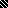 